 Shirebrook Academy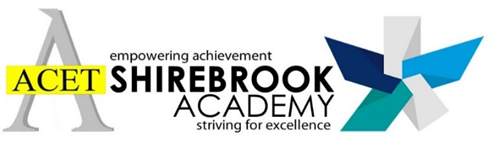 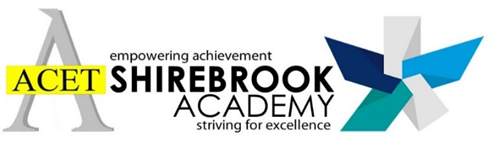 A community of inspiration, excellence and opportunities for all to grow	          NOR 854	               11-16 Academy Assistant Leader of Modern Foreign LanguagesTLR2a £2,873September 2022 or January 2023We are seeking to appoint a well-qualified and hard-working professional, who will assist the Head of Department, to secure high quality teaching, the effective use of resources and improved standards of learning and achievement for all students.  If you can combine inspiration in the classroom with relentless optimism in the staff room you will find the perfect place at Shirebrook Academy.  In May 2017 Shirebrook Academy joined ACET (Aston Community Education Trust) which further strengthens our capacity to improve opportunities for all our students and staff.According to an African proverb, ‘it takes a whole village to raise a child’. Similarly, it takes a whole school to educate a child with everyone in the school community playing a vital role.  Educating a child is a collective endeavour, at Shirebrook Academy we stand and fall as a team, we celebrate each other’s success and we take collective responsibility and support each other when we fail.This Academy is committed to safeguarding and promoting the welfare of children and young people and expects all staff and volunteers to share this commitment.  We are also an equal opportunities Employer.Please contact Belinda Norman, PA to the Principal, Shirebrook Academy, Common Lane, Shirebrook, Mansfield, NG20 8QF.  Telephone: 01623 742722  E-mail: bnorman@shirebrookacademy.org Closing Date: 8.00am Friday 1st July 2022Interview Date: TBC